Aswaldi Anwar1*, Ari Jamsari1, dan Panca Jarot Santoso21Institusi pemakalah yang mempresentasikan makalahnya;2Institusi penulis lainnya*email: aswaldianwar@yahoo.comABSTRACTDitulis dalam versi bahasa Inggris. Panjang abstract  150 - 250 kata yang ditulis dalam satu paragrafKeywords : 3 - 5 kata selain kata penting yang ada di judul (italic)ABSTRAKDitulis dalam versi bahasa Indonesia. Panjang abstraK  150 - 250 kata yang ditulis dalam satu paragrafKata kunci : 3 - 5 kata selain kata penting yang ada di judul (italic)PENDAHULUANBagian pendahuluan berisi latar belakang penelitian beserta pustaka penting atau yang relevan terkaitdengan tulisan.Bagian akhir paragraph berisi Tujuan Penelitian.Spasi sub bab baru adalah 1 spasi,sedangkan jarak sub bab dengan alinia baru 6pt. Dimohon untuk tidak mengubah style yang digunakan untuk panduan ini.BAHAN DAN METODEPenjelasan bahan dan metode yang digunakan pada tulisan, pengamatan serta metode analisis data. HASILDAN PEMBAHASANHasil dan pembahasan ditulis menjadi satu.Tabel sebaiknya dijadikan format gambar jika dikhawatirkan terjadi perubahan tampilan. Tabel dan Gambar diformat portrait  tanpa garis tepi. Jarak alinea dengan Tabel atau Gambar 6pt ,jarak keterangan Gambar atau Tabel 6pt. Gambar danTabelakan dicetak hitam putih akan ditampilkan sesuai dengan warna asli pada prosiding online namun akan dicetak hitam putih pada Prosiding cetak. Contoh penyajian gambar (Gambar 1).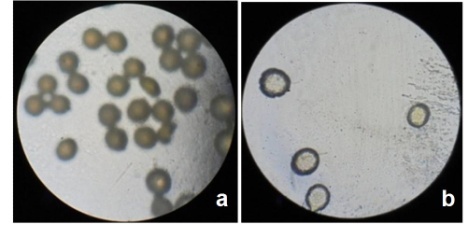 Gambar 1. Viabilitas serbuk sari markisa konyal dengan pembesaran 40x(a) Serbuk sari viabel markisa konyal saat 1 jam setelah anthesis (08.00)(b) Serbuk sari tidak viabel saat bunga layu.Tabel 1.	Contoh penyajian tabelKeterangan tabel KESIMPULANKesimpulan merupakan pernyataan singkat dan tepat yang disarikan dari hasil penelitian dan pembahasan.UCAPAN TERIMA KASIH (jika diperlukan)Ucapan terimakasih kepada pihak-pihak yang mendanai atau yang berperan penting dalam penelitian atau tulisan. REFERENSIDaftar pustaka dibuat berdasarkan urutan abjad penulisan dan tahun dengan ketentuan sebagai berikut:Artikel Jurnal :Oppong-Sekyere, D. R. Akromah, E. Y. Nyamah, E. Brenya & S. Yeboah. 2011. Characterization of okra (Abelmoschus spp. L.) germplasm based on morphological characters in Ghana. J. of Plant Breeding and Crop Sci. 3(13): 367-378Buku :Dewi-Hayati, P.K., G. Saleh & J. Shamshuddin. 2015. Breeding of Maize for Acid Soil Tolerance: Heterosis, combining ability and prediction of hybrid based on SSR markers. Scholar’s Press, p.173BabdalamBuku :Melchinger, A.E. 1999. Genetic diversity and Heterosis. p.99-118. In  J.G. Coors and S. Pandey (eds.). Genetics and Exploitation of Heterosis in Crops. ASA, CSSA, SSSA Inc. Madison, Wisconsin, USAProsiding :P.K. Dewi-Hayati, H.Rahma, Fitmawati & A. Anwar. 2016. Penampilan dan Variabilitas Karakter Agronomis Beberapa Galur Inbred Jagung. Hal 421-425. Dalam Rosmaina, Isnaini, Fitmawati, Hidayati, M.N. Isda (eds.). Prosiding Seminar Nasional Perhimpunan Pemuliaan Indonesia (PERIPI). Pekanbaru, 20 Juli 2016.Skripsi/ Tesis/ Disertasi :Gustian, 2002. Transformasi genetik dengan bantuan Agrobacterium dan regenerasi tanaman transgenik tahan Peanut Stripe Virus  pada kedelai. [Disertasi]. SekolahPascasarjana Institut PertanianBogor.234hal.ArtikeldariInternet :Sundari, T. 2010. Petunjuk Teknis Pengenalan Varietas Unggul dan Teknik Budidaya Ubi kayu. Balai Penelitian Kacang-Kacangan dan Umbi Umbian. Malang. http://www.forclime.org/merang/55-STE-FINAL.pdf. [28 Januari 2016].Contoh kolomParameterAParameterBHeading(mAu)(mg/ml)Pengukuran pertama14Pengukuran kedua25dst.36